ClujHOTEL: Sunny Hill 4*Structura de cazare a Hotelului SUNNY HILL Cluj ****30  Camere duble  ( 16 matrimoniale + 14 camere superior  matrimoniale 21 Camere twin  2  Apartamente de lux  2  Family Room  1  Family Standard room   1  Camera pentru persoane cu deficiente motorii    Total locuri cazare:   122	                        Tarifele sunt exprimate in lei / cameraTarifele includ:TVA   +  MICUL DEJUN ( 40 lei / pers ) +  TAXA locala Tariful unui pat suplimentar este de 100 lei / persoana. (1 mic dejun inclus)Parcare gratuita – 150 locuri    Va punem la dispozitie urmatoarele restaurante pentru organizarea diferitelor tipuri de evenimente:Salon Cort Noblesse cu capacitate de 350 persoaneSalon Venezia cu capacitate de 	         150 persoaneSalon Firenze cu capacitate de              110 persoaneSalon Verano cu capacitate de              60 persoaneSalon Omnia cu capacitate de             110 persoaneSalon Vila Tusa cu capacitate de          75 persoane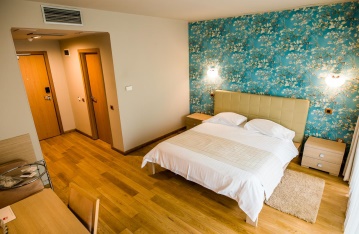 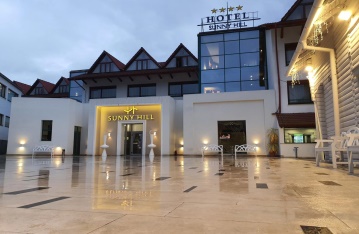 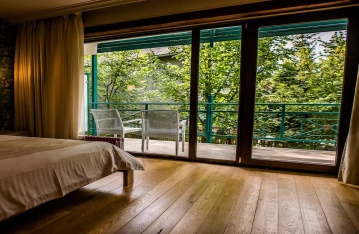 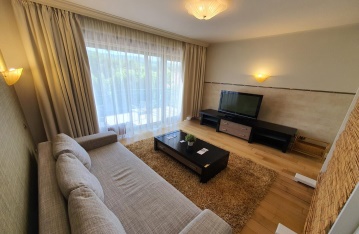 Tip cameraTarif Camera dubla  standard  twin                       261Camera   standard twin in regim single                              223Camera superior double fara balcon299Camera superior in regim single fara balcon261Camera superior dubla cu balcon338Camera superior cu balcon in regim single299Family Standard Room – 4 paturi single408Family Room         414Apartament de lux468Camera pentru persoane cu deficiente motorii dubla261Camera pentru persoane cu deficiente motorii single223                         Sali de conferintaCapacitateTarifSala Cort Noblesse400 persoane-Sala Creanga 25 persoane-Sala Omnia 120 persoane-